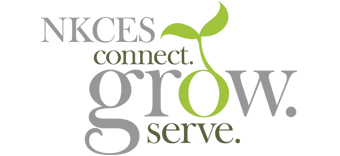 Educators in Northern Kentucky were busy throughout the month of January! Check it out!January 2020 Movie     